Navodila za samostojno učenje pri izbirnem predmetu NI13. teden: petek, 3 .4. 2020Učna snov:  Naša šola – predstavitevHallo, Leute! Wie geht's?Danes pa najprej – presenečenje!!! V „play kahoot” v brskalniku lahko vtipkate številko 0215221 in igrate kahoot s številkami do 1000.Pojavi se okence »enter nickname«. Tu vpišete svoje ime in priimek in številko 1. Pri meni bi se torej glasilo: MarjetaKočevar1. Ja? Če boste igrali večkrat, napišete naslednjo številko MarjetaKočevar2 itd.Zdaj se igra začne. Pazi, štejejo pravilni odgovori in čas – torej hitreje ko odgovoriš, več točk dobiš. Sicer pa pravila že poznate. Ne pozabi, med seboj tekmujete in na koncu bomo razglasili zmagovalca. Igra bo odprta do naslednjega četrtka zvečer ob osmih.Und jetzt geht's los!Viel Spaß!Unsere Schule Danes pa poglejmo, kako bi nekomu čim več povedali o naši šoli. Poskusimo, kaj že znamo.Odpri PPT Unsere Schule in si predstavljaj, da se pogovarjaš z Janom. Jan te sprašuje o naši šoli, ti mu odgovarjaš.a) Od prosojnice do prosojnice počasi klikaj; glasno / polgasno preberi vprašanje (poglej slovenski pomen) in poskusi sam/-a odgovoriti na vprašanje. Potem klikni, da se ti pokaže odgovor. Primerjaj ga s svojim.b) Ko prideš do konca, pogovor prepiši v zvezek.c) Še enkrat se vrni na začetek power pointa in zdaj na Janova vprašanja odgovarjaj čim bolj samostojno.2. Jan predstavi svojo šolo                      → iRokusPlus        → Maximal 1          → interaktivni učbenik    →  2.1 /situacija 1/ naloga 1Najprej si oglej slike. V zvzek napiši naslov: Die Schule von JanZapiši si nekaj novih besed, ki jih boš srečal/-a v besedilu:Tako zdaj najprej preberi besedilo na telefonu. In spodaj pod besedilom dopolni manjkajoče podatke. Pazi! V besedilu ni vseh podatkov.Zato poslušaj še pogovor med Janom in babico Elke. Tu izveš še manjkajoče podatke. Pogovor poslušaj večkrat.Podatke najprej vpiši v interaktivni delovni zvezek in s klikom na zeleno kljukico preveri, če si rešil/-a prav. Potem podatke prepiši v zvezek. Vse kar si danes napisal/-a v zvezek, poslikaj in mi pošlji.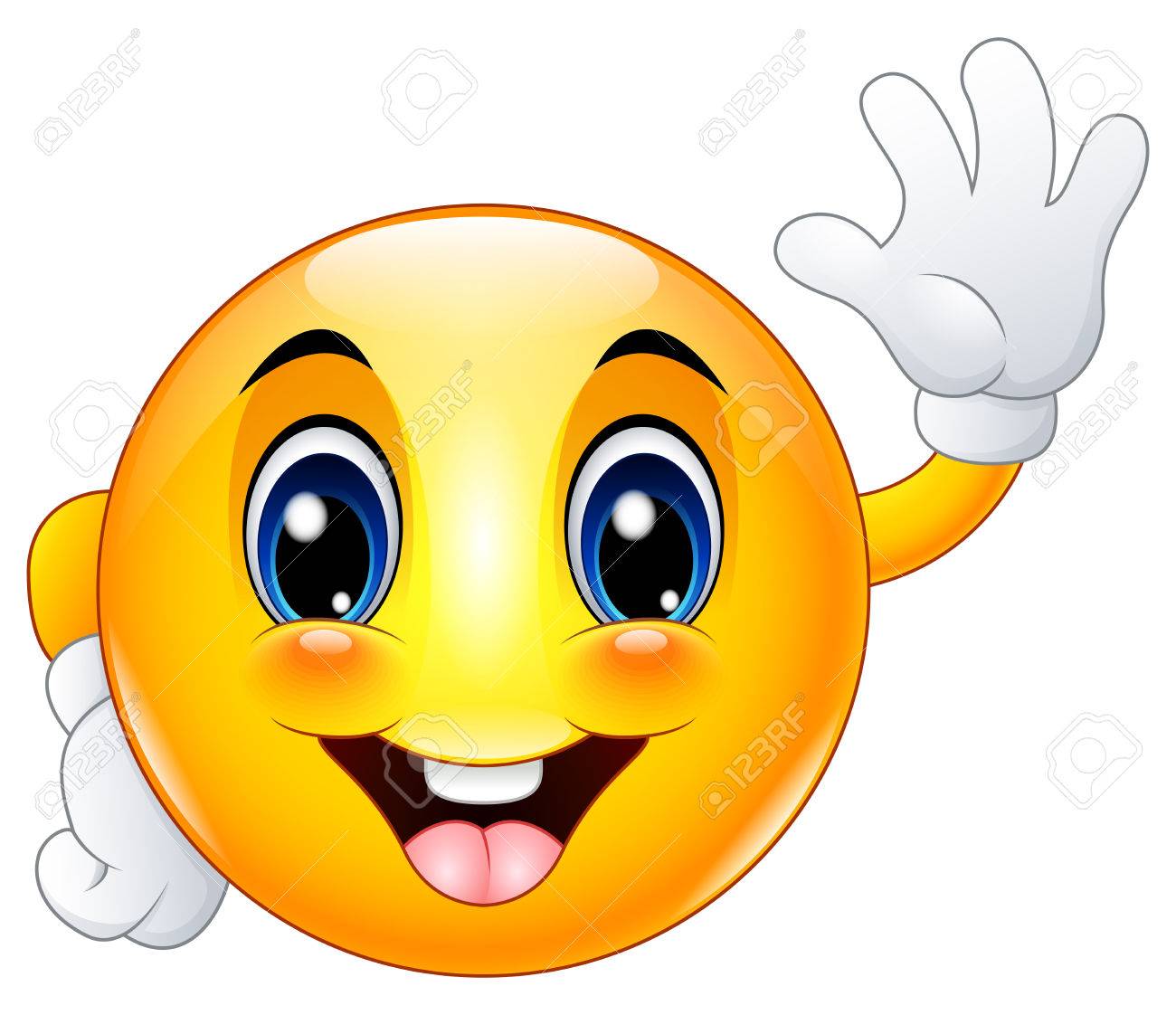 Alles gute und bleibt gesund!eure Deutschlehrerin